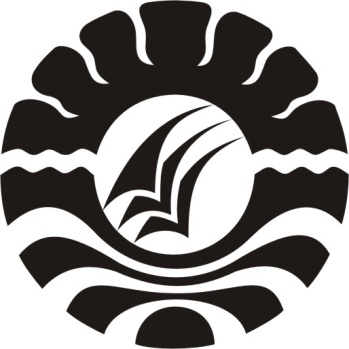 SKRIPSIPENGARUH TEKNIK ASSERTIVE TRAINING TERHADAP KEDISIPLINAN BELAJAR SISWA DI SMA NEGERI 1 WATANSOPPENG  SISKA DEWI MURTIJURUSAN PSIKOLOGI PENDIDIKAN DAN BIMBINGANFAKULTAS ILMU PENDIDIKANUNIVERSITAS NEGERI MAKASSAR2016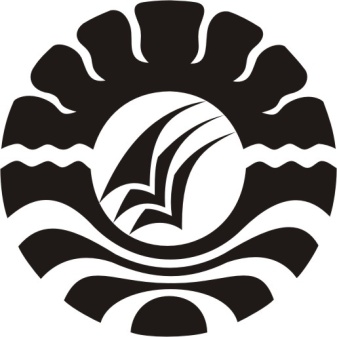 SKRIPSIPENGARUH TEKNIK ASSERTIVE TRAINING TERHADAP KEDISIPLINAN BELAJAR SISWA DI SMA NEGERI 1 WATANSOPPENG  Diajukan untuk Memenuhi Sebagian Persyaratan Guna Memperoleh Gelar Sarjana Pendidikan pada Program Studi Bimbingan dan Konseling Strata Satu Fakultas Ilmu Pendidikan Universitas Negeri MakassarSISKA DEWI MRTI1244041022JURUSAN PSIKOLOGI PENDIDIKAN DAN BIMBINGANFAKULTAS ILMU PENDIDIKANUNIVERSITAS NEGERI MAKASSAR2016